Oranje tekst = pas deze tekst aan (bijv. clubnaam, datum en competitienaam) Flyers en posters staan los op CentrecourtTekst MAIL/WEBSITE Interne enkel poule competitie op CLUBNAAM, doe je mee?Beste leden,Wil jij leuke (vriendschappelijke) wedstrijden spelen? Geef je dan op voor de interne enkel poule competitie! Iedereen kan meedoen, ongeacht je speelsterkte. Speeldata zijn flexibel, je speelt wanneer het jou uitkomt!Hoe werkt het?De competitieronde loopt van xx MAAND t/m xx MAAND Je komt in een poultje met 4-6 tegenstanders van jouw niveauJe speelt één wedstrijd tegen iedere tegenstander Je bepaalt onderling wanneer je speelt, dus je speelt wanneer het jou uitkomt!Hoe geef ik mij op?Download de KNLTB Match app (iOS of Android)Ga naar FlexcompetitiesZoek en geef je op voor de competitie:CLUBNAAM – DE CLUBNAAM – HEVoor vragen kun je altijd terecht bij knltb@scalasports.com.. 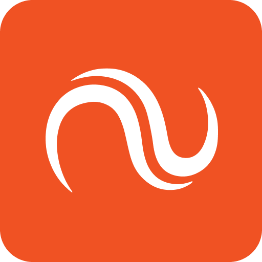 TEKST WHATSAPP/SOCIAL/CLUBAPP Wil je leuke (vriendschappelijke) wedstrijden spelen? Geef je dan op voor de interne enkel poule competitie! De ronde loopt van xx MAAND t/m xx MAAND. Je komt in een poule met 4-6 tegenstanders van jouw niveau en je bepaalt onderling wanneer je speelt. Hoe geef ik mij op?Download de KNLTB Match app (iOS of Android)Ga naar FlexcompetitiesZoek en geef je op voor de competitie: CLUBNAAM – Dames Enkel CLUBNAAM – Heren EnkelVoor vragen kun je altijd terecht bij knltb@scalasports.com. 